NADİR TOLUN SECONDARY SCHOOL 2020-2021 ACADEMIC YEAR 6TH GRADE 1ST TERM 1ST WRITTEN EXAM Name – Surname:                                               Number:              Class: 6/...... A) Write the question words. ( Soru kelimeleri yazın. İki kelime fazladır.)    4x5=20puan             What – How – Who – Where – What time – When A: __________ does Jane go at the weekend?     B: She goes to the cinema at the weekend. A: __________ do you go to school?     B: I go to school by bus. 3: A: __________ do you do after school?     B: I have a rest. 4. A: ___________ do you get up?     B: I get up at eight o’clock ? B) Circle the correct one. (Doğru olan ifadeyi yuvarlak içine alınız.) 4x5=20puan Özgür and I do / does our homeworks after school.   Elif don’t / doesn’t watch TV.                   My sister sometimes  have / has a snack. 	 	         Do / Does Caner go online after school?                 C) Read and write True or False.  ( Okuyun ve True ya da False yazın.) 4x5=20puan Hello! I'm Mert from Turkey. I'm a student in the sixth grade. On weekdays, I get up at 7 o’clock. I have breakfast everyday. I eat bread,cheese,tomatoes and egg. I drink tea at breakfast. Sometimes I eat sausages. Yummy! It’s my favourite. At weekends, I get up at 11 o’clock. My family and I always have breakfast together.There are croissants, pancakes,bagels and muffins on the breakfast table. There is also butter,honey and jam but I don’t like them. Mert gets up at eleven o’clock at weekends.(………………..) Mert’s favourite food is sausage. (…………….) Mert likes butter and honey. (…………………..) On weekdays, Mert eats croissants and muffins.(………………..) D) Fill in the blanks with some or any.(Boşlukları some ya da any  ile doldurun.)    4x5=20puan There aren’t ___________ eggs in the fridge. There is ______________ milk in the bottle. Is there ____________ butter? Would you like ____________ orange juice? E) Circle the correct answer. ( Doğru cevabı işaretleyin.) 4x5=20puan 1)  Claire : What is the time?                                                             Marie :It’s ________________ .                            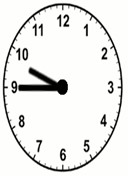 A) ten past nine           B) quarter to ten C) quarter past ten     D) ten to ten 2) Alan : When is your birthday?                                                                                      Adam :It is on ________________ .                                                              A) today                        B) two thousand ten                                                                                        C)  two o’clock             D) the second of July 3) I get up late  _____ weekends but ____ weekdays I get up _____ seven o’clock ____ the morning. A) at / on /in /at          B) on/at/in/on C) on/ in/ at / on         D) at /on /at / in 4) I always have _____________ with milk for breakfast. A)  coffee                       B)  tomato C)   cheese                      D)  cereal                                                                                        GOOD LUCK! 